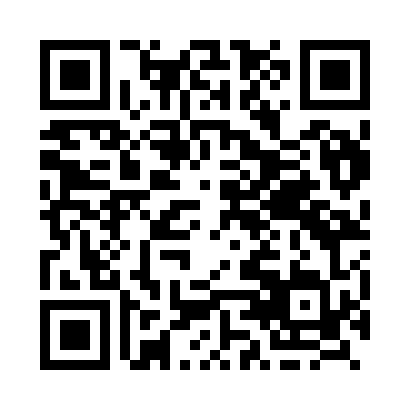 Prayer times for Zolitude, LatviaMon 1 Jul 2024 - Wed 31 Jul 2024High Latitude Method: Angle Based RulePrayer Calculation Method: Muslim World LeagueAsar Calculation Method: HanafiPrayer times provided by https://www.salahtimes.comDateDayFajrSunriseDhuhrAsrMaghribIsha1Mon2:434:351:287:1810:2012:062Tue2:434:361:287:1810:2012:063Wed2:444:371:287:1710:1912:064Thu2:444:381:287:1710:1812:065Fri2:454:391:297:1710:1712:066Sat2:454:411:297:1710:1712:057Sun2:464:421:297:1610:1612:058Mon2:474:431:297:1610:1512:059Tue2:474:441:297:1510:1412:0410Wed2:484:461:297:1510:1312:0411Thu2:484:471:307:1410:1112:0312Fri2:494:491:307:1410:1012:0313Sat2:504:501:307:1310:0912:0314Sun2:504:521:307:1310:0812:0215Mon2:514:531:307:1210:0612:0116Tue2:524:551:307:1110:0512:0117Wed2:524:561:307:1110:0312:0018Thu2:534:581:307:1010:0212:0019Fri2:545:001:307:0910:0011:5920Sat2:555:011:307:089:5811:5821Sun2:555:031:307:079:5711:5822Mon2:565:051:307:069:5511:5723Tue2:575:071:317:069:5311:5624Wed2:575:091:317:059:5211:5525Thu2:585:101:317:049:5011:5526Fri2:595:121:317:029:4811:5427Sat3:005:141:317:019:4611:5328Sun3:005:161:307:009:4411:5229Mon3:015:181:306:599:4211:5130Tue3:025:201:306:589:4011:5031Wed3:035:221:306:579:3811:49